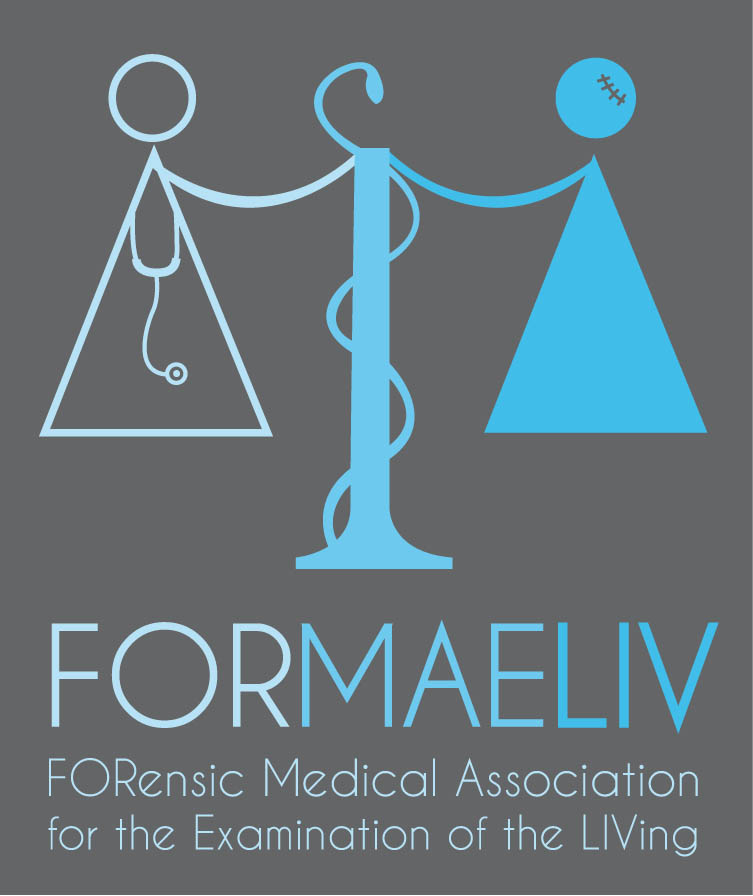 6th INTERNATIONAL WORKSHOP IN CLINICAL FORENSIC MEDICINE “ Domestic violence “May 18thand 19th, 2018 MONTPELLIER (France) Main speakers : Dr. M. NITTIS Blacktown Hospital, Australia, Dr M. STARK  London UK,Prof. E. BACCINO, Montpellier France,Prof. C. CATTANEO, Milano, Italy Dr. G. HARING and Dr. T. ZUPANC, Slovenia  Dr. F. CAUSSE-VERSAVEAU  Montpellier, France.Dr. D. PASSERIEUX Montpellier, France. Dr. M. LACAMBRE, Montpellier, France.W. BODKIN, psychologist, Montpellier, France ; O. SAUTEL, Faculty of Law, Montpellier, France 						AND INTERNATIONAL WORKSHOP ON FORENSIC PHOTOGRAPHYMay 16th and 17th, 2018MONTPELLIER (France)ORGANISING COMMITTEE :Prof. Eric BACCINO, MD, Dr. Emmanuel MARGUERITTE, MD, Department of forensic medicine, University Hospital of Montpellier, France THE TRAINERS Professional photographers Forensic clinical and Crime scene investigation specialists LANGUAGE : ENGLISH for both workshops.REGISTRATION FEES (Registration deadline :  March 30th 2017) :Workshop in Clinical Forensic Medicine AND Workshop on Forensic Photography : General public : 450 €,  Workshop in Clinical Forensic Medicine AND Workshop on Forensic Photography : Members of FORMAELIV, AMLTCM or SFML : 300 €,  Workshop in Clinical Forensic Medicine AND Workshop on Forensic Photography : Students : 225 €Workshop in Clinical Forensic Medicine  : General public : 300€Workshop in Clinical Forensic Medicine : Members of FORMAELIV, AMLTCM or SFML : 200 €,  Workshop in Clinical Forensic Medicine : Students : 150 €Workshop on Forensic Photography : General public : 200 €,  Workshop on Forensic Photography : Members of FORMAELIV, AMLTCM or SFML : 135 €,  Workshop on Forensic Photography : Students : 100 €Registration will be done from the following link : https://www.weezevent.com/formaelivORGANIZED BY : FORMAELIV (Forensic Medical Association for the Examination of the Living)CONTACTS : Detailed program, fees and registration:  formaeliv@gmail.com Any help : maguette.niang.mn@gmail.com